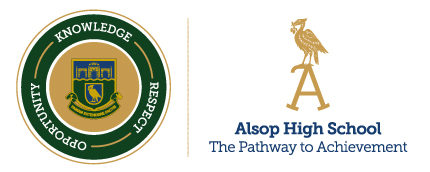 Year 7 – Term OneHeroes and MonstersStudents can define the following terms:Students know-The origins and function of stories and myths and how they have been passed down orally-That there are seven basic plot types and that The Odyssey can be categorised into Voyage and Return.- That The Odyssey is a  long narrative poem known as Epic poem and that Odysseus is presented to us as an epic hero. -Propp’s 7 Character Archetypes and their characteristics – particularly The Protagonist and The Antagonist.- That an epic hero is a character of noble birth and with superhuman capabilities who is characterised by their courage, faith, strength and nobility and is guided by a higher power.Students can- Show an awareness of effect of the language choices made by Armitage to craft the Epic Hero.-Identify the characteristics of an Epic Hero - Show an understanding of different plot types and character archetypes- Use a range of language features to consciously craft engaging narrative hooks and opening to stories. - Use thesis statements to write topic sentences- Show an awareness of the connection between literature and its social context- Begin to make comparisons between charactersOracyConformAllusionAnaphoraNarrative PerspectiveHeroism Pathetic FallacyEpic SimileProtagonistExpositionPersonificationRhetorical QuestionAntagonistEpithetPrepositional PhrasesDisguise and Deception